       	Žiadosť o posúdenie odkázanosti na sociálnu službu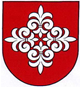 1.  Žiadateľ     Meno a priezvisko: .........................................................................................................................     Rodné priezvisko ( u žien): ............................................................................................................2.  Dátum narodenia: ..............................................Miesto narodenia..............................................     Adresa trvalého pobytu: ….............................................................................................................3.  Adresa pobytu, ak nie je totožná s adresou trvalého pobytu: …....................................................     …....................................................................................................................................................     Telefonický kontakt........................................................E-mail.....................................................4.  Štátne občianstvo:….....................................................................................................................5.  Rodinný stav ( hodiace sa zaškrnite):     slobodný/á                                               ženatý                                                      vydatá                                                      rozvedený/á                                             ovdovený/á                                              Žijem s druhom ( s družkou)..........................................................................................................6.  Životné povolanie:.......................................................................................................................    Osobné záľuby žiadateľa:................................................................................................................7.  Ak je žiadateľ dôchodca, druh dôchodku: ...................................................................................                                                výška dôchodku: ….............................................................................8.  Druh sociálnej služby, na ktorú má byť fyzická osoba posúdená (hodiace sa zaškrnite):     opatrovateľská služba                                   prepravná služba                                           zariadenie pre seniorov                                 zariadenie opatrovateľskej služby           9.  Forma sociálnej služby (hodiace sa zaškrnite):     ambulantná forma                                        terénna forma                                               pobytová forma                                       10.  Žiadateľ býva ( hodiace sa zaškrnite):       vo vlastnom dome                                     vo vlastnom byte                                       v podnájme                                         10.  Žiadateľ býva ( hodiace sa zaškrnite):       vo vlastnom dome                                     vo vlastnom byte                                       v podnájme                                         10.  Žiadateľ býva ( hodiace sa zaškrnite):       vo vlastnom dome                                     vo vlastnom byte                                       v podnájme                                         11.  Čím žiadateľ odôvodňuje potrebu poskytovania sociálnej služby?       …..................................................................................................................................................      …...................................................................................................................................................     …....................................................................................................................................................11.  Čím žiadateľ odôvodňuje potrebu poskytovania sociálnej služby?       …..................................................................................................................................................      …...................................................................................................................................................     …....................................................................................................................................................11.  Čím žiadateľ odôvodňuje potrebu poskytovania sociálnej služby?       …..................................................................................................................................................      …...................................................................................................................................................     …....................................................................................................................................................12.  Osoby žijúce so žiadateľom v spoločnej domácnosti:        (manželka, rodičia, deti, vnuci, zať, nevesta)            Meno a priezvisko:                                 Príbuzenský pomer:                     Rok narodenia:       …..................................................................................................................................................       .....................................................................................................................................................     …...................................................................................................................................................     …....................................................................................................................................................12.  Osoby žijúce so žiadateľom v spoločnej domácnosti:        (manželka, rodičia, deti, vnuci, zať, nevesta)            Meno a priezvisko:                                 Príbuzenský pomer:                     Rok narodenia:       …..................................................................................................................................................       .....................................................................................................................................................     …...................................................................................................................................................     …....................................................................................................................................................12.  Osoby žijúce so žiadateľom v spoločnej domácnosti:        (manželka, rodičia, deti, vnuci, zať, nevesta)            Meno a priezvisko:                                 Príbuzenský pomer:                     Rok narodenia:       …..................................................................................................................................................       .....................................................................................................................................................     …...................................................................................................................................................     …....................................................................................................................................................13.  Osoby žijúce so žiadateľom mimo spoločnej domácnosti:        (manželka, rodičia, deti, vnuci, zať, nevesta)         Meno a priezvisko:                        Príbuzenský pomer:                           Rok narodenia:        …..................................................................................................................................................       …...................................................................................................................................................      …....................................................................................................................................................      …....................................................................................................................................................13.  Osoby žijúce so žiadateľom mimo spoločnej domácnosti:        (manželka, rodičia, deti, vnuci, zať, nevesta)         Meno a priezvisko:                        Príbuzenský pomer:                           Rok narodenia:        …..................................................................................................................................................       …...................................................................................................................................................      …....................................................................................................................................................      …....................................................................................................................................................13.  Osoby žijúce so žiadateľom mimo spoločnej domácnosti:        (manželka, rodičia, deti, vnuci, zať, nevesta)         Meno a priezvisko:                        Príbuzenský pomer:                           Rok narodenia:        …..................................................................................................................................................       …...................................................................................................................................................      …....................................................................................................................................................      …....................................................................................................................................................14.  Prečo rodinní príslušníci nemôžu sami poskytovať žiadateľovi pomoc?       …..................................................................................................................................................      …...................................................................................................................................................      …...................................................................................................................................................14.  Prečo rodinní príslušníci nemôžu sami poskytovať žiadateľovi pomoc?       …..................................................................................................................................................      …...................................................................................................................................................      …...................................................................................................................................................14.  Prečo rodinní príslušníci nemôžu sami poskytovať žiadateľovi pomoc?       …..................................................................................................................................................      …...................................................................................................................................................      …...................................................................................................................................................15.  Vzhľadom na svoj zdravotný stav nemôžem sám/ sama podať žiadosť o posúdenie               odkázanosti na sociálnu službu, týmto udeľujem v mojom mene súhlas podať žiadosť inej       fyzickej osobe:      …...................................................      Dňa: …..........................................                               ................................................................                                                                                            čitateľný vlastnoručný podpis žiadateľa15.  Vzhľadom na svoj zdravotný stav nemôžem sám/ sama podať žiadosť o posúdenie               odkázanosti na sociálnu službu, týmto udeľujem v mojom mene súhlas podať žiadosť inej       fyzickej osobe:      …...................................................      Dňa: …..........................................                               ................................................................                                                                                            čitateľný vlastnoručný podpis žiadateľa15.  Vzhľadom na svoj zdravotný stav nemôžem sám/ sama podať žiadosť o posúdenie               odkázanosti na sociálnu službu, týmto udeľujem v mojom mene súhlas podať žiadosť inej       fyzickej osobe:      …...................................................      Dňa: …..........................................                               ................................................................                                                                                            čitateľný vlastnoručný podpis žiadateľa16.  Potvrdenie ošetrujúceho lekára:       Týmto potvrdzujem, že žiadateľ..............................................vzhľadom na svoj zdravotný stav       môže / nemôže sám podať žiadosť o posúdenie odkázanosti na sociálnu službu.      Dňa: ........................................                                                                                          …................................................................                                                                                                          pečiatka a podpis lekára16.  Potvrdenie ošetrujúceho lekára:       Týmto potvrdzujem, že žiadateľ..............................................vzhľadom na svoj zdravotný stav       môže / nemôže sám podať žiadosť o posúdenie odkázanosti na sociálnu službu.      Dňa: ........................................                                                                                          …................................................................                                                                                                          pečiatka a podpis lekára16.  Potvrdenie ošetrujúceho lekára:       Týmto potvrdzujem, že žiadateľ..............................................vzhľadom na svoj zdravotný stav       môže / nemôže sám podať žiadosť o posúdenie odkázanosti na sociálnu službu.      Dňa: ........................................                                                                                          …................................................................                                                                                                          pečiatka a podpis lekára17.  V prípade, ak je žiadateľ pozbavený spôsobilosti na právne úkony:       Meno a priezvisko: …...................................................................................................................       Adresa zákonného zástupcu: …....................................................................................................       Telefónny kontakt: …..................................................E- mail: …...............................................       poznámka :  K žiadosti je nutné doložiť doklad preukazujúci uvedenú skutočnosť.17.  V prípade, ak je žiadateľ pozbavený spôsobilosti na právne úkony:       Meno a priezvisko: …...................................................................................................................       Adresa zákonného zástupcu: …....................................................................................................       Telefónny kontakt: …..................................................E- mail: …...............................................       poznámka :  K žiadosti je nutné doložiť doklad preukazujúci uvedenú skutočnosť.17.  V prípade, ak je žiadateľ pozbavený spôsobilosti na právne úkony:       Meno a priezvisko: …...................................................................................................................       Adresa zákonného zástupcu: …....................................................................................................       Telefónny kontakt: …..................................................E- mail: …...............................................       poznámka :  K žiadosti je nutné doložiť doklad preukazujúci uvedenú skutočnosť.18.  Bola žiadateľovi už skôr poskytnutá sociálna služba alebo bol umiestnený v niektorom       zariadení sociálnych služieb?       Áno                                         v ktorom:  …..............................................................................                                                          aká služba:  …............................................................................       Nie            Dôvod ukončenia poskytovania sociálnych služieb:        …...................................................................................................................................................18.  Bola žiadateľovi už skôr poskytnutá sociálna služba alebo bol umiestnený v niektorom       zariadení sociálnych služieb?       Áno                                         v ktorom:  …..............................................................................                                                          aká služba:  …............................................................................       Nie            Dôvod ukončenia poskytovania sociálnych služieb:        …...................................................................................................................................................18.  Bola žiadateľovi už skôr poskytnutá sociálna služba alebo bol umiestnený v niektorom       zariadení sociálnych služieb?       Áno                                         v ktorom:  …..............................................................................                                                          aká služba:  …............................................................................       Nie            Dôvod ukončenia poskytovania sociálnych služieb:        …...................................................................................................................................................19.  Súhlas dotknutej osoby so spracovaním osobných údajov       V zmysle zákona č. 18/2018 Z .z.o ochrane osobných údajov a o zmene a doplnení niektorých       zákonov v znení neskorších predpisov vyhlasujem, že súhlasím so spracovaním mojich       osobných údajov uvedených v tejto žiadosti ako aj ďalších osobných údajov nevyhnutných pre         účel vyhotovenia posudku o odkázanosti na sociálnu službu zo strany obce Malý Lapáš.       Zároveň súhlasím s ich poskytovaním inej osoby  výhradne na účel súvisiaci s poskytovaním       súčinnosti a spolupráce týkajúcej sa vykonávania posudkovej činnosti. Súhlas so spracovaním       osobných údajov sa poskytuje na dobu neurčitú a môže byť kedykoľvek odvolaný       prostredníctvom písomného odvolania. Zároveň beriem na vedomie, že práva dotknutej osoby       sú upravené v § 28 zákona č. 18/2018 Z. z..Ďalej súhlasím s vykonaním šetrenia v mojej       domácnosti za mojej prítomnosti v súvislosti so zisťovaním a overovaním niektorých       skutočností, ktoré sú potrebné na posúdenie odkázanosti na sociálnu službu.       Dňa......................                                                       …….........................................................                                                                                            čitateľný vlastnoručný podpis žiadateľa19.  Súhlas dotknutej osoby so spracovaním osobných údajov       V zmysle zákona č. 18/2018 Z .z.o ochrane osobných údajov a o zmene a doplnení niektorých       zákonov v znení neskorších predpisov vyhlasujem, že súhlasím so spracovaním mojich       osobných údajov uvedených v tejto žiadosti ako aj ďalších osobných údajov nevyhnutných pre         účel vyhotovenia posudku o odkázanosti na sociálnu službu zo strany obce Malý Lapáš.       Zároveň súhlasím s ich poskytovaním inej osoby  výhradne na účel súvisiaci s poskytovaním       súčinnosti a spolupráce týkajúcej sa vykonávania posudkovej činnosti. Súhlas so spracovaním       osobných údajov sa poskytuje na dobu neurčitú a môže byť kedykoľvek odvolaný       prostredníctvom písomného odvolania. Zároveň beriem na vedomie, že práva dotknutej osoby       sú upravené v § 28 zákona č. 18/2018 Z. z..Ďalej súhlasím s vykonaním šetrenia v mojej       domácnosti za mojej prítomnosti v súvislosti so zisťovaním a overovaním niektorých       skutočností, ktoré sú potrebné na posúdenie odkázanosti na sociálnu službu.       Dňa......................                                                       …….........................................................                                                                                            čitateľný vlastnoručný podpis žiadateľa19.  Súhlas dotknutej osoby so spracovaním osobných údajov       V zmysle zákona č. 18/2018 Z .z.o ochrane osobných údajov a o zmene a doplnení niektorých       zákonov v znení neskorších predpisov vyhlasujem, že súhlasím so spracovaním mojich       osobných údajov uvedených v tejto žiadosti ako aj ďalších osobných údajov nevyhnutných pre         účel vyhotovenia posudku o odkázanosti na sociálnu službu zo strany obce Malý Lapáš.       Zároveň súhlasím s ich poskytovaním inej osoby  výhradne na účel súvisiaci s poskytovaním       súčinnosti a spolupráce týkajúcej sa vykonávania posudkovej činnosti. Súhlas so spracovaním       osobných údajov sa poskytuje na dobu neurčitú a môže byť kedykoľvek odvolaný       prostredníctvom písomného odvolania. Zároveň beriem na vedomie, že práva dotknutej osoby       sú upravené v § 28 zákona č. 18/2018 Z. z..Ďalej súhlasím s vykonaním šetrenia v mojej       domácnosti za mojej prítomnosti v súvislosti so zisťovaním a overovaním niektorých       skutočností, ktoré sú potrebné na posúdenie odkázanosti na sociálnu službu.       Dňa......................                                                       …….........................................................                                                                                            čitateľný vlastnoručný podpis žiadateľa20.  Vyhlásenie žiadateľa ( zákonného zástupcu, resp. rodinného príslušníka).       Vyhlasujem, že všetky údaje v tejto žiadosti som uviedol podľa skutočnosti a som si vedomý       dôsledkov uvedenia nepravdivých informácií.     Dňa …..........................                                        ...…...............................................................                                                                                       čitateľný vlastnoručný podpis žiadateľa                                                                             (zákonného zástupcu alebo rodinného príslušníka)20.  Vyhlásenie žiadateľa ( zákonného zástupcu, resp. rodinného príslušníka).       Vyhlasujem, že všetky údaje v tejto žiadosti som uviedol podľa skutočnosti a som si vedomý       dôsledkov uvedenia nepravdivých informácií.     Dňa …..........................                                        ...…...............................................................                                                                                       čitateľný vlastnoručný podpis žiadateľa                                                                             (zákonného zástupcu alebo rodinného príslušníka)21.  Zoznam príloh:      - posudok vydaný Úradom práce, sociálnych vecí a rodiny na účely kompenzácie sociálnych       dôsledkov ťažkého zdravotného postihnutia, ak tento bol vydaný      - právoplatné rozhodnutie o zbavení spôsobilosti na právne úkony, ak toto bolo vydané      - obvodným lekárom vyplnené a potvrdené tlačivo ,, Lekársky nález na účely posúdenia        odkázanosti na sociálnu službu“      V Malom Lapáši dňa.................................                                                                                 …..............................................................                                                                                  čitateľný vlastnoručný podpis žiadateľa                                                                             (zákonného zástupcu alebo rodinného príslušníka)     Overil na základe OP......................dňa..........................     Meno a priezvisko zamestnanca OcÚ Malý Lapáš21.  Zoznam príloh:      - posudok vydaný Úradom práce, sociálnych vecí a rodiny na účely kompenzácie sociálnych       dôsledkov ťažkého zdravotného postihnutia, ak tento bol vydaný      - právoplatné rozhodnutie o zbavení spôsobilosti na právne úkony, ak toto bolo vydané      - obvodným lekárom vyplnené a potvrdené tlačivo ,, Lekársky nález na účely posúdenia        odkázanosti na sociálnu službu“      V Malom Lapáši dňa.................................                                                                                 …..............................................................                                                                                  čitateľný vlastnoručný podpis žiadateľa                                                                             (zákonného zástupcu alebo rodinného príslušníka)     Overil na základe OP......................dňa..........................     Meno a priezvisko zamestnanca OcÚ Malý Lapáš